				KHALL 14.2.2019 LIITE § 37REISJÄRVEN KUNTA		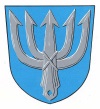 Reisjärventie 8		OPISKELIJA-AVUSTUSHAKEMUS	85900 ReisjärviHAKIJAA KOSKEVAT TIEDOTOPISKELUA KOSKEVAT TIEDOTASUMINEN OPISKELUPAIKKAKUNNALLAPÄIVÄYS JA ALLEKIRJOITUS, YLLÄOLEVAT TIEDOT VAKUUTAN OIKEIKSIAvustus tulee hakea 31.5.2019 mennessä. Määräajan jälkeen saapuneita hakemuksia ei oteta huomioon.OPISKELIJA-AVUSTUKSEN MYÖNTÄMISEHDOTReisjärvellä henkikirjoilla oleva ammatillisessa oppilaitoksessa, erityislukiossa opiskeleva tai lukion jälkeisiä opintoja suorittava opiskelija on oikeutettu 170 euron suuruiseen avustukseen.Opiskelun tulee olla päätoimista. Korkeakouluopinnot katsotaan päätoimiksi, jos niiden tavoitteena on korkeakoulu-tutkinnon suorittaminen. Ammatillisten opintojen tulee olla tutkintoonjohtavaa ja lukio-opintojen ylioppilastutkintoon johtavaa. Opinnot katsotaan päätoimisiksi, jos opintojen laajuus on vähintään 2-3 opintoviikkoa opiskelukuukautta kohden. Mikäli opintojen laajuutta ei ole mitoitettu opintoviikkoina, edellytetään opetus- ja koulutusohjelman mukaiseen opetukseen tai opintoihin kuuluvaan harjoitteluun osallistumista vähintään 20 viikkotuntia. Etä- ja monimuoto-opiskeluna suoritettuja opintoja ei katsota päätoimisiksi, jos säännöllistä kontaktiohjausta tai –opetusta on vähemmän kuin yksi yhdenjaksoinen viikko kalenterikuukaudessa.Avustuksensaajan kotikunnan tulee tilastointipäivänä olla Reisjärven kunta. Kotikunta määräytyy kotikuntalain 2 §:n, väestölain 18 §:n ja verotusmenettelystä annetun lain 5 §:n mukaisesti. Tilastointipäivä on edellisen vuoden viimeinen päivä 31.12. Opiskelijan tulee opiskelun aikana asua muualla kuin Reisjärvellä. Avustus maksetaan hakemusten perusteella kesäkuussa.Hakemuksesta tulee ilmetä opiskelun päätoimisuus, joka todistetaan oppilaitoksesta hankittavalla todistuksella.Opiskelija-avustusten hallinnoinnista vastaa kunnanhallitus. Opiskelija-avustukset myöntää kunnanjohtaja. Hakemus toimitetaan 31.5.2019 mennessä osoitteella Reisjärven kunta, Reisjärventie 8, 85900 Reisjärvi.Kuoreen merkintä ’’Opiskelija-avustus’’. Saapunut pvm:      Vastaanottaja:     Hakijan suku- ja etunimetHenkilötunnusHakijan osoite kotikunnassaHakijan osoite kotikunnassaIBAN/tiliyhteystieto: Puhelinnumero(t)SähköpostiosoiteKotikunta 31.12.2018Oppilaitoksen nimiOppilaitoksen nimiTutkinto/OpintosuuntaOpiskelupaikkakuntaOpiskelu alkanut pvmOpintojen arvioitu päättymisaikaOnko opiskelu: (katso myöntämisehdot)Onko opiskelu: (katso myöntämisehdot)OsoitePaikka ja aikaHakijan allekirjoitus